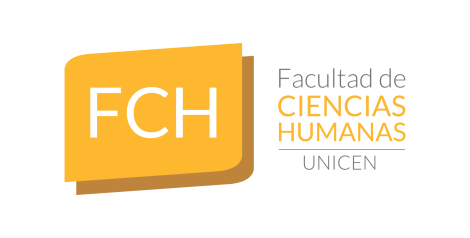 REUNION– miércoles 01 de julio de 2020Siendo las 14 horas del día miércoles 01 de julio, se dan cita en forma virtual a partir de la plataforma Meet, integrantes del Consejo Académico de la Facultad de Ciencias Humanas y representantes y referentes de Agrupaciones Políticas Estudiantiles.Asisten a la reunión la Decana; Secretario General; Secretaria Académica; Sub Secretaria Académica; Secretaria de Extensión y Transferencia; Secretario de Investigación y Posgrado; Coordinadora del Área de Comunicación Estratégica  y representantes de los claustros Docentes, Nodocentes, Graduados y Alumnos. . La representante Nodocente Clara Colavitta informa que en el ciclo de charlas organizado desde el claustro prevé la realización de una charla a cargo del Dr. Miguel Ángel Santagada el día jueves 02 de julio a las 18 hs. Informa que a partir del aval al ciclo, se comenzarán a confeccionar los certificados para los asistentes a cada una de las charlas.Se deja constancia de la satisfactoria cantidad de asistentes a cada una de las charlas del ciclo, al punto de que actualmente se reciben propuestas de parte de profesionales y especialistas de distintas áreas para coordinar un espacio. Es por ello, que se prevé continuar con la iniciativa.. El Secretario General informa que se sigue avanzando en la elaboración de protocolos (vinculados a temas como higiene, limpieza y demás temas a tener en consideración en el retorno de actividades en el campus) entre todos los Secretarios Generales de las Unidades Académicas, en coordinación con Rectorado. Asimismo, al interior de la Facultad de Ciencias Humanas, se están empezando a coordinar tareas con el personal encargado de realizar tareas de limpieza.La Decana recalca que los protocolos que sean aprobados en esta instancia solo tendrán injerencia en aquellas actividades que sean consideradas como tareas de excepcionalidad..  La Secretaria de Extensión y Transferencia informa que en el día de ayer se llevó adelante una reunión entre los Secretarios de Extensión de la UNICEN donde se planteó la necesidad de ponerse en contacto con el conjunto de directores de proyectos y organizaciones sociales para ver el estado de avance de cada uno y cuáles son las nuevas demandas.Informa que se avanzó en una primera etapa de capacitación en conjunto con la SECAT.Informa que se avanzó con el proyecto de efemérides, el cual también permite abordar otro tema importante como es el de la promoción de carreras, en trabajo conjunto con el Área de Comunicación Estratégica de la Facultad.Informa que la semana pasada finalizó el dictado de la Cátedra Libre sobre Género y actualmente se está trabajando sobre la forma de evaluación de la misma. En este sentido es que se proyecta para los meses de septiembre y octubre, dos actividades de cierre.. El Secretario de Investigación y Posgrado informa:Se encuentra abierta la convocatoria para las becas PISAC - COVID 19, orientada para las ciencias sociales y humanas.Como sucede cada seis meses, se publicaron las nuevas ediciones de las revistas institucionales elaboradas por los diferentes núcleos de investigación de la Facultad de Ciencias Humanas.En el día de ayer se llevaron adelante dos eventos con una muy buena convocatoria como son, una jornada sobre historia antigua y la actividad sobre feminismo que forma parte del ciclo de conferencias del CIG.El próximo lunes dará comienzo el dictado de un nuevo Seminario de las Carreras de Maestría y Doctorado en Educación.Se trabajó junto a la Secretaría Administrativa en un ajuste de honorarios para los docentes que dicten Seminarios de Posgrado, de acuerdo a lo establecido en la normativa vigente, quedando los siguientes valores:Doctorado: $40.570Maestría: $26.054Especialización: $18.122Se presentaron a la fecha tres nuevos seminarios de posgrado para el correspondiente aval de los asistentes.. La Coordinadora del Área de Comunicación Estratégica informa que se está trabajando en forma conjunta con el CEDI y el Área de Informática de la Facultad, para poder dar un mayor soporte a las charlas y seminarios organizados desde el posgrado.Se informa también que, todos los protocolos vinculados al tema de mesa de exámenes, han sido difundidos en la variedad de medios institucionales existentes.. La Sub Secretaria Académica informa:Se trabajó junto a la Secretaría de Extensión y el Área de Comunicación Estratégica sobre el tema vinculado a la promoción de carreras y aspectos de la vida universitaria. Se fueron respondiendo dudas vinculadas a las Mesas de Examen del llamado de julio.Se está trabajando en el marco del Proyecto Mi Pc con instituciones de las ciudades de Ayacucho y Benito Juarez.Es muy buena hasta el momento la recepción del proyecto #soyhumanasencasa por parte de los estudiantes.. La representante alumna Gisela Ferrari presenta un power point con los principales resultados de la encuesta a alumnos sobre el tema “mesa de finales”.. El representante alumno Jeremías Senesi comenta la situación que se viene dando en relación a la toma de examen final en una Cátedra de la Carrera de Relaciones Internacionales, solicitando que se actúe institucionalmente.La Secretaria Académica afirma conocer el caso y estar trabajando en el tema junto a la docente involucrada.. El representante nodocente Fabricio Moral presenta una propuesta elaborada en el Área de Informática para la articulación de la toma de exámenes finales de todas las modalidades, que requieren del uso de la plataforma Google Meet. Dicha propuesta fue avalada por unanimidad entre los asistentes.. La Secretaria Académica informa:Hasta el día 06 de julio a las 12 horas se reciben en el Departamento de Alumnos y CEDI las solicitudes de mesas por parte de los alumnos, en tanto que pasada esa fecha se procederá a diagramar y organizar el cronograma para la toma de mesas de examen del llamado del mes de julio.Se presenta power point con una propuesta para que los miembros asistentes puedan evaluar alrededor del llamado a mesas de examen correspondiente al llamado del mes de agosto, con la idea de poder avanzar y definir el tema el próximo miércoles.. Se recuerda que el miércoles próximo la reunión dará comienzo a las 12 horas.Siendo las 17:00 hs se da por finalizada la reunión por videoconferencia.